Инструкция по оценке ГБОУ ДО СО «Самарский Дворец детского и юношеского творчества»В адресной строке вводится адрес: https://bus.gov.ru/ 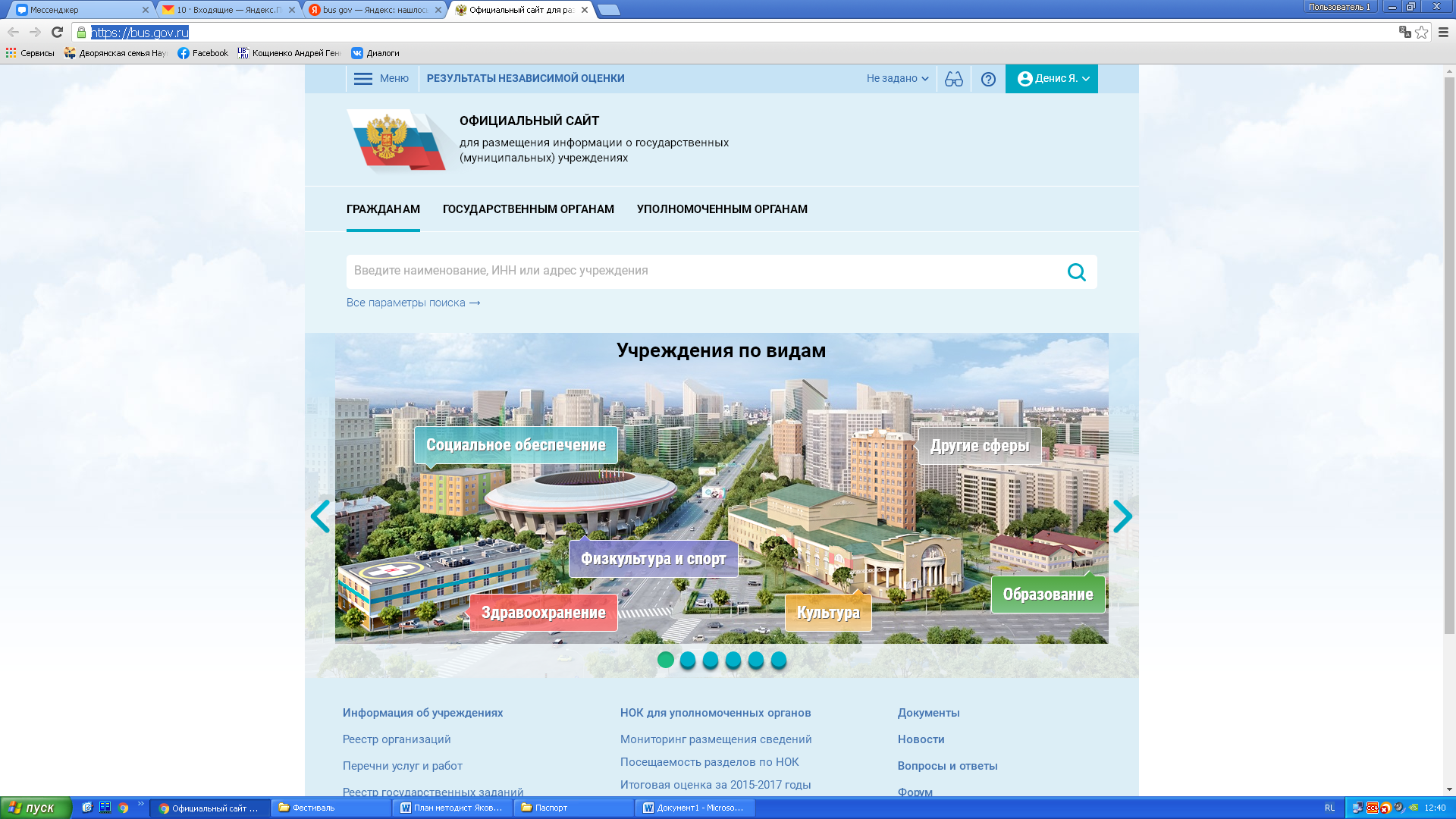 В поисковой строке вводится: «Самарский Дворец детского и юношеского творчества» и производится поиск. Загружается страница найденных учреждений: 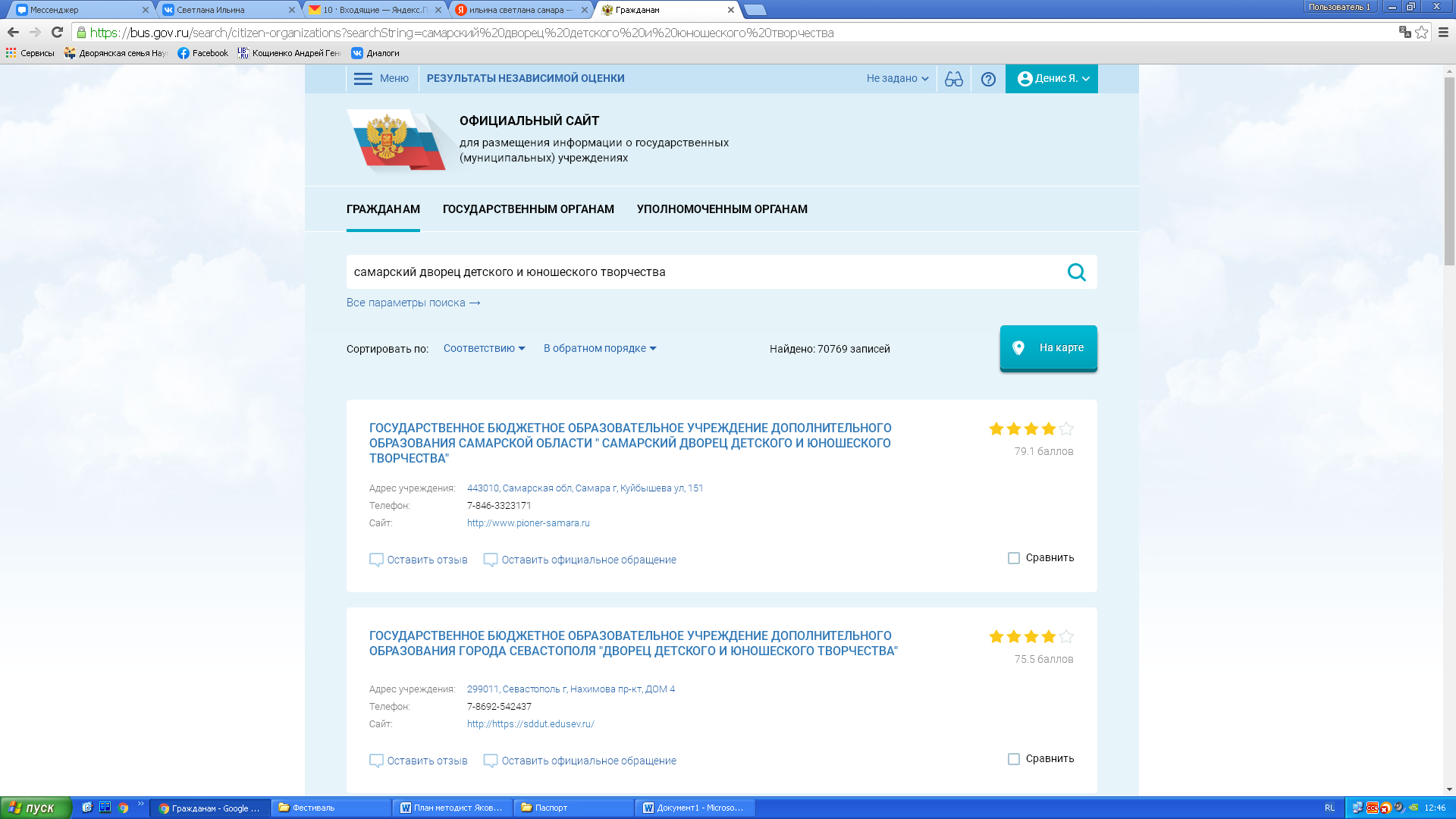 Переходим на страницу ГБОУ ДО СО СДДЮТ 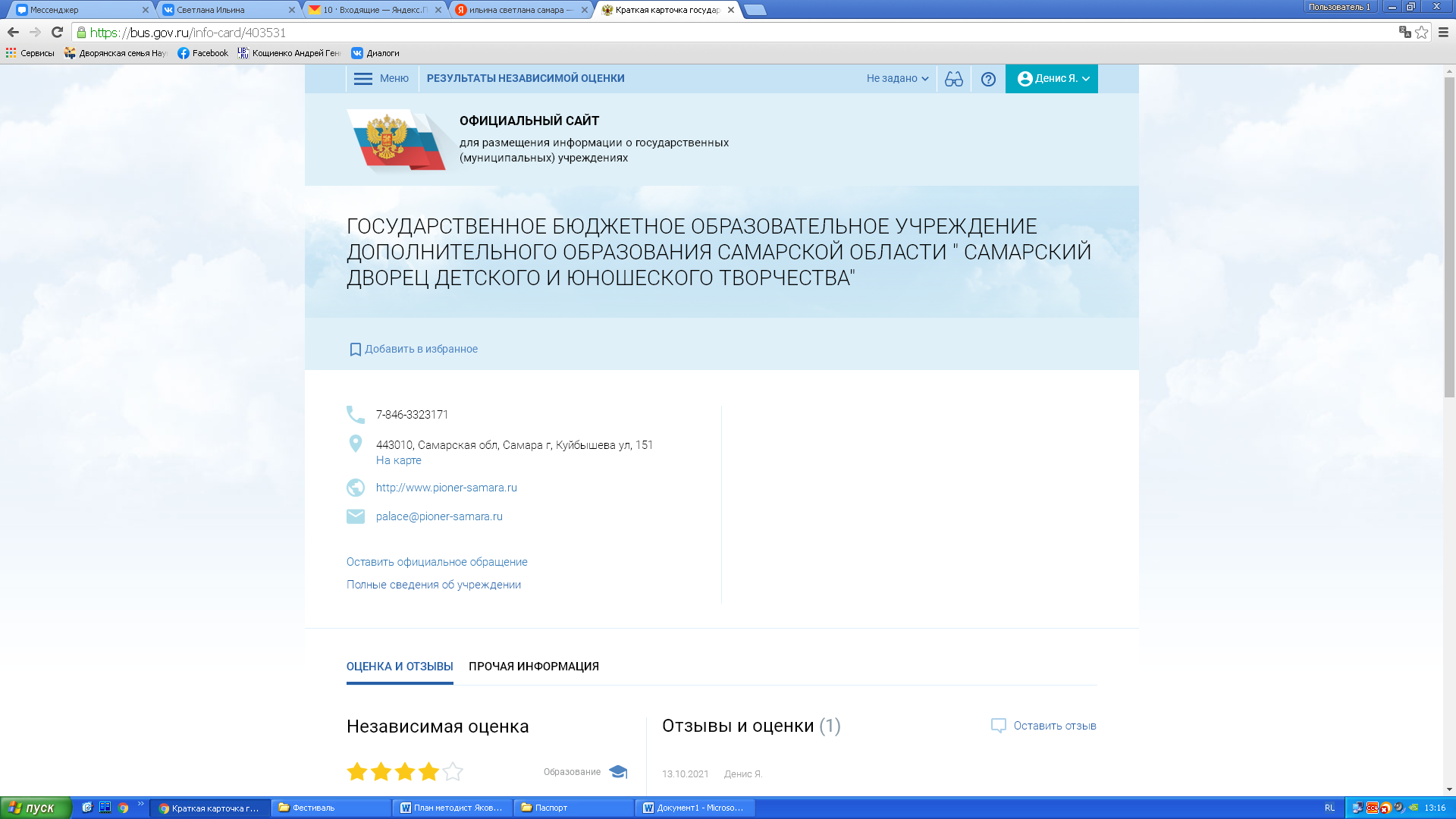 Скролим (крутим вниз) страницу и находим такую табличку: 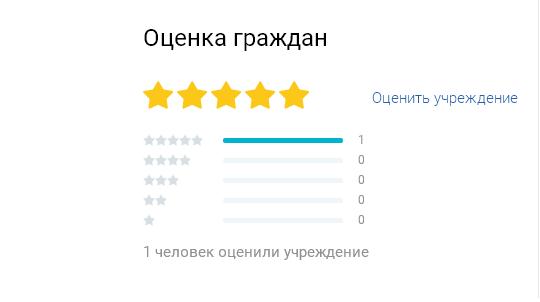 Нажимаем на «Оценить учреждение». Появляется табличка: 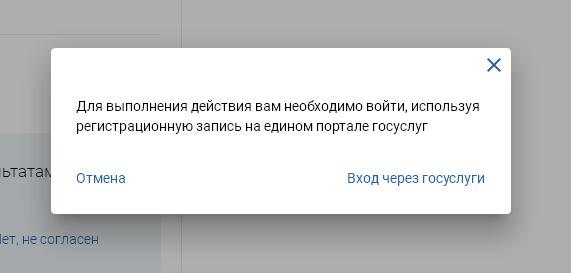 Нажимаем на «Вход через госуслуги», получаем страницу: 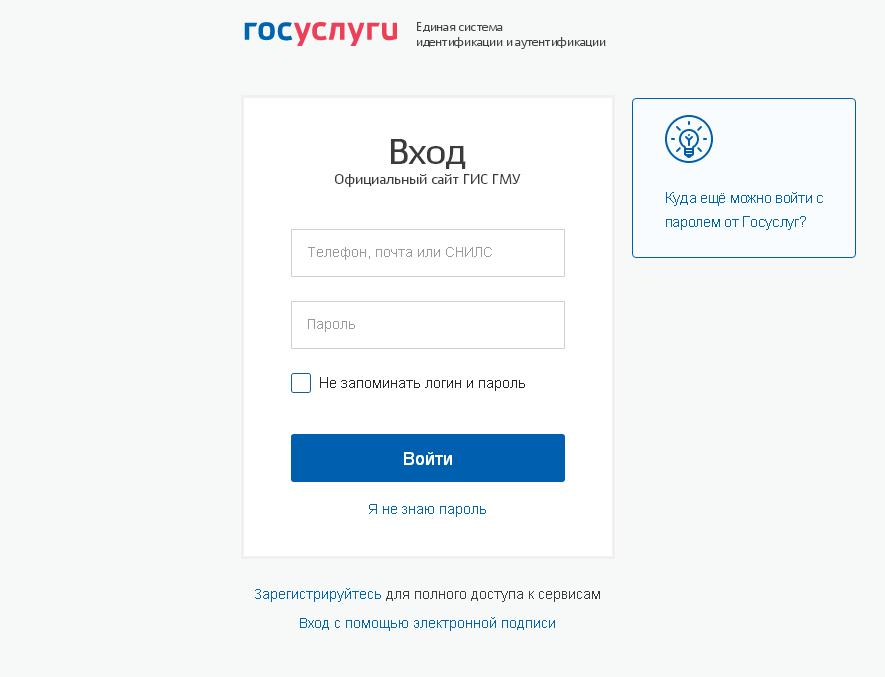 Вводим логин и пароль от сайта госуслуг, попадаем на страницу ГБОУ ДО СО СДДЮТ в авторизированном режиме.  Скролим страницу вниз, находим уже знакомую нам табличку: Система перенаправляет нас на страницу оценки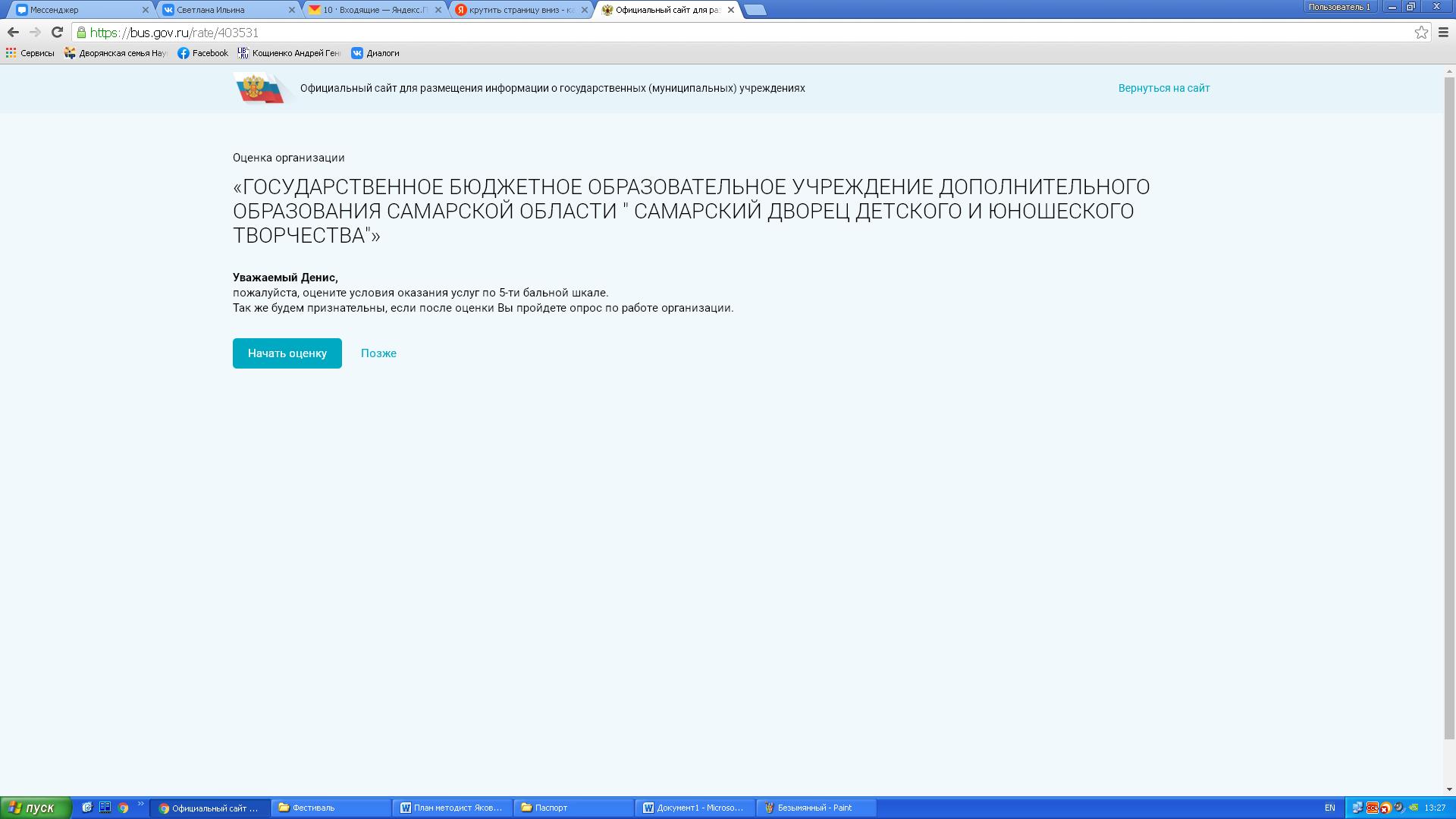 Нажимаем на «начать оценку», оцениваем по пятибалльной шкале, кликая на звездочки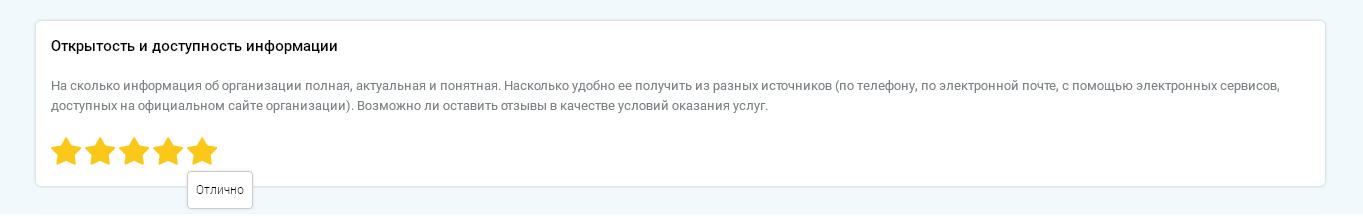 По желанию, оставляем отзыв (комментарий) в специальной таблице. 